ГОСТ 8568-77ВзаменГОСТ 8568-57УДК 669.14-413:006.354:006.354                                     Группа В23ГОСУДАРСТВЕННЫЙ СТАНДАРТ СОЮЗА СССРЛИСТЫ СТАЛЬНЫЕ С РОМБИЧЕСКИМ И ЧЕЧЕВИЧНЫМ РИФЛЕНИЕМТехнические условия Corrugated steet rnombic and lentilform steel. 	 Technical requirements ОКП 09 7000	Утверждено и введено в действие Постановлением Государственного комитета СССР по стандартам от 29.06.89 № 2260 Дата введения 01.01.90Несоблюдение стандарта преследуется по законуНастоящий стандарт распространяется на стальные горячекатаные с односторонним ромбическим и чечевичным рифлением листы общего назначения.1. СОРТАМЕНТ1.1. Форма, размеры, предельные отклонения и масса 1 м2 листа с ромбическим и чечевичным рифлением должны соответствовать указанным на черт. 1, 2 и в таблице. 1.1а. Листовой прокат по толщине изготовляют:высокой точности  А,нормальной точности  В.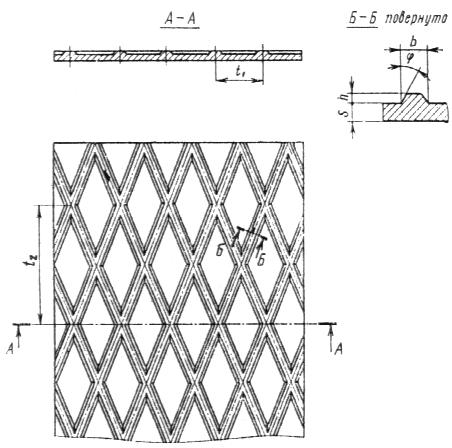 Черт. 1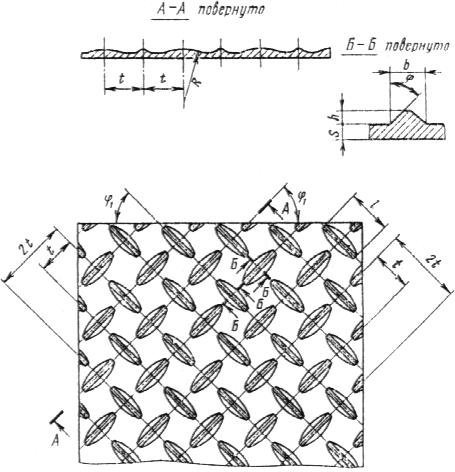 Черт. 2Примечания:1. Толщина листов с односторонним ромбическим и чечевичным рифлением определяется по толщине основания листа s в миллиметрах.2 Для листов, прокатанных на станах полистной прокатки, в средней части ширины листа, допускается  толщина основания на 0,2 мм выше плюсового предельного отклонения.3. Ширина основания рифлей b, угол при вершине рифлей , диагонали ромба t1 + t2, угол расположения рифлей на плоскости листа 1, расстояние между рифлями t, длина рифлей l, радиус закругления рифлей R на готовых листах не контролируются и даны для расчетов при изготовлении инструмента.4. Масса 1 м2 листа определена по номинальным размерам листов, высоте рифлей, равной 0,2 толщины листа, малой диагонали ромаба, равной 27,5 мм, большей диагонали ромба, равной 65 мм. Плотность стали 7,85 г/см3.1.2. Рифленый прокат изготовляют в листах и рулонах с односторонним ромбическим или чечевичным рифлением. 1.3. Высота рифлей на листах должна быть 0,1—0,3 толщины основания листа, но не менее 0,5 мм. По требованию потребителя листы толщиной основания 5 мм и более должны иметь высоту рифлей не менее 1,0 мм.1.4. Листы с ромбическим рифлением изготовляют с диагоналями ромба (25—30)  (60—70) мм. Конфигурация рифлений и расположение больших диагоналей ромба вдоль или поперек листа устанавливаются изготовителем. По требованию потребителя разрешается изготовление листа с другим соотношением диагоналей ромба.1.5. Листы с чечевичным рифлением изготовляют с расстоянием между рифлями 20, 25 и 30 мм.1.6. Листы изготовляют шириной от 600 до 2200 мм и длиной от 1400 до 8000 мм с градацией 50 мм.1.7. По требованию потребителя допускается изготовление листов других размеров.1.8. Листы по размерам изготовляются: с указанием размеров по толщине в соответствии с размерами, указанными в таблице, и по ширине и длине в пределах, указанных в п. 1.6  форма I;с указанием размеров по толщине в пределах, указанных в таблице, без указания размеров по ширине и длине  форма II;с указанием размеров, кратных по ширине и длине размерам, указанным потребителем в пределах, установленных в п. 1.6  форма III;с указанием мерных размеров в пределах, указанных в п. 1.6  форма IV. 1.9. Предельные отклонения по длине и ширине листов — по ГОСТ 19903—74.По требованию потребителя листы и рулоны изготовляют с предельными отклонениями:+20 мм  по ширине для рулонного проката свыше 1000 мм с необрезной кромкой;+15 мм  по длине для листа свыше 2000 до 6000 мм и свыше при толщине 4,0 и 5,0 мм;+25 мм  при толщине 6,0; 8,0; 10,0 и 12,0 мм.1.10. Отклонения от плоскостности — по ГОСТ 19903—74 для нормальной и улучшенной плоскостности.1.11. (Исключен)1.12. Требования к стали, изготовляемой в рулонах, а также размеры рулонов по ширине — по ГОСТ 19903—74.Примеры условных обозначенийЛист горячекатаный из стали марки Ст3сп по ГОСТ 380—88 с односторонним ромбическим рифлением размером 3,010002000 мм, нормальной точности по толщине, улучшенной плоскостности с катаной кромкой:Лист ромб В—КПУ—3,010002000 Ст3сп ГОСТ 8568—77 То же, с чечевичным односторонним рифлением: Лист чечевица ВК—ПУ—3,010002000 Ст3сп ГОСТ 8568—77Рулонный горячекатаный прокат марки Ст3сп по ГОСТ 380—88 с односторонним ромбическим рифлением размером 3,01000 мм, высокой точности, с катаной кромкой:Рулон ромб АК—3,01000 Ст3сп ГОСТ 8568—77 То же, с чечевичным односторонним рифлением: Рулон чечевица АК—3,01000 Ст3сп ГОСТ 8568—772. ТЕХНИЧЕСКИЕ ТРЕБОВАНИЯ2.1. Листы и рулоны изготовляют в соответствии с требованиями настоящего стандарта по технологическому регламенту, утвержденному в установленном порядке.2.2. Листы и рулоны изготовляют из углеродистой стали обыкновенного качества марок Ст0, Ст1, Ст2 и Ст3 (кипящей, спокойной и полуспокойной) с химическим составом по ГОСТ 380—88.По согласованию изготовителя с потребителем допускается изготовлять листовой прокат без нормирования содержания хрома, никеля, меди.2.3. По требованию потребителя допускается изготовление листов из проката других марок.2.4. Листы, прокатаные на станах полистной прокатки, обрезаются с четырех сторон.2.5. Листы и рулоны, прокатанные на стане непрерывной прокатки, допускается поставлять с катаными продольными кромками.Имеющиеся на кромках зазубрины не должны выводить лист за номинальные размеры по ширине.2.6. На поверхности листов не должно быть прокатных и слиточных плен, раковин-вдавов, раковин от окалины, раскатанных пузырей, трещин и загрязнений. На кромках листов не должно быть расслоений. 2.7. На поверхности листов допускаются рябизна, окалина, ржавчина, отпечатки, отдельные плены, глубина залегания которых не превышает предельных отклонений по толщине.3. ПРАВИЛА ПРИЕМКИ3.1. Листы и рулоны принимаются партиями. Партия состоит из листов одного вида рифления. Определение партии по ГОСТ 14637—89.3.2. Для контроля размеров и качества поверхности от партии отбирают два листа или один рулон.3.3. При получении неудовлетворительных результатов контроля хотя бы по одному из показателей повторный контроль проводят на выборке, отобранной по ГОСТ 7566—81.4. МЕТОДЫ ИСПЫТАНИЙ4.1. Контроль поверхности производят без применения увеличительных приборов. 4.2. Толщину основания листов и высоту рифлей измеряют на расстоянии не менее 100 мм от углов и 40 мм от кромок. Размеры в любой измеряемой точке не должны выводить толщину листа за предельные отклонения.4.3. Высота рифлей h определяется как разность размеров общей толщины листа s + h и толщины основания листа s.5. МАРКИРОВКА, УПАКОВКА, ТРАНСПОРТИРОВАНИЕ И ХРАНЕНИЕ5.1. Маркировка, упаковка, транспортирование и хранение — по ГОСТ 7566—81.ИНФОРМАЦИОННЫЕ ДАННЫЕ1. РАЗРАБОТАН	И ВНЕСЕН Министерством черной металлургии СССРРАЗРАБОТЧИКИИ. С. Тришевский, Ю. С. Кострица, А. М. Мелешко, И. М. Козлова2. УТВЕРЖДЕН И ВВЕДЕН В ДЕЙСТВИЕ Постановлением Государственного комитета стандартов Совета Министров СССР от 13.04.77 № 9263. ВЗАМЕН ГОСТ 8568—574. ССЫЛОЧНЫЕ НОРМАТИВНО-ТЕХНИЧЕСКИЕ ДОКУМЕНТЫ5. Срок действия продлен до 01.01.98 Постановлением Госстандарта СССР от 30.06.87 № 28996. ПЕРЕИЗДАНИЕ (июнь 1990 г.) с Изменениями № 1, 2, 3, 4, утвержденными в октябре 1978 г., январе 1981 г., июне 1987 г., июне 1989 г. (ИУС 11—78, 1—81, 11—87, 11—89)Предельные отклонения по толщине листа при ширине, ммПредельные отклонения по толщине листа при ширине, ммПредельные отклонения по толщине листа при ширине, ммПредельные отклонения по толщине листа при ширине, ммПредельные отклонения по толщине листа при ширине, ммПредельные отклонения по толщине листа при ширине, ммПредельные отклонения по толщине листа при ширине, ммПредельные отклонения по толщине листа при ширине, ммШирина Ширина Угол приУгол приДлинаРасполо-МассаПредель-Толщинаот 600 до 1000от 600 до 1000св. 1000 до 1500св. 1000 до 1500св. 1500 до 2000св. 1500 до 2000св. 2000 до 2200св. 2000 до 2200основания рифлейоснования рифлейвершине рифлейвершине рифлейрифлейРадиусжение1 м2ныеоснования листанормальнаявысокая нормальнаявысокая нормальнаявысокая нормальнаявысокая b, ммb, мм, град, градl, ммзакруглениярифлей на плос-листа, кготклонения поs, ммточностьточностьточностьточностьточностьточностьточностьточностьНомин.Пред. откл.Номин.Пред. откл.рифлей R, ммкости листа 1, градмассе, %Ромбическое рифлениеРомбическое рифлениеРомбическое рифлениеРомбическое рифлениеРомбическое рифлениеРомбическое рифлениеРомбическое рифлениеРомбическое рифлениеРомбическое рифлениеРомбическое рифлениеРомбическое рифлениеРомбическое рифлениеРомбическое рифлениеРомбическое рифлениеРомбическое рифлениеРомбическое рифлениеРомбическое рифлениеРомбическое рифление2,50,250,180,250,185,00,1528221,0103,0±0,25±0,23±0,25±0,23————5,0±0,15282———25,110+0,3+0,3+0,3+0,34,0-0,7±0,30-0,70,3-0,7±0,3-0,70,35,0±0,1528±233,58+0,3+0,3+0,3+0,35,0-0,70,35-0,7±0,35-0,7±0,35-0,7±0,355,0±0,1528±241,8±6+0,4+0,4+0,4+0,4+0,4+0 4+0,4+0,46,0-0,8-0,6-0,8-0,6-0,8-0,6-0,8-0,65,0±0,1528±20±9+0,4+0,3+0,4+0,3+0,4+0,3+0,4+0,38,0-0,8-0,8-0,8-0,8-0,9-0,8-0,9-0,85,0±0,1528±266±5+0,5+0,4+0,6+0,4+0,6+0,5+0,6+0,510,0-1,0-0,7-1,0-0,7-1,0-0,9-1,0-0,95,0±0,1528±283,03+0,6+0,5+0,7+0,6+0,7+0,6+0,7+0,612,0-1,1-1,1-1,1-1,0-1,1-1,0-1,1-1,05,0±0,1528±299,33Чечевичное рифлениеЧечевичное рифлениеЧечевичное рифлениеЧечевичное рифлениеЧечевичное рифлениеЧечевичное рифлениеЧечевичное рифлениеЧечевичное рифлениеЧечевичное рифлениеЧечевичное рифлениеЧечевичное рифлениеЧечевичное рифлениеЧечевичное рифлениеЧечевичное рифлениеЧечевичное рифлениеЧечевичное рифлениеЧечевичное рифлениеЧечевичное рифление2,5±0,25±0,18±0,25±0,183,6±0,1545124304520,1±103,0±0,25±0,23±0,250,23————4,0±0,1545±124304524,2±10+0 3+0,3+0,3+0,34,0-0,70,3-0,7±0,3-0,7±0,3-0,7±0,34,0±0,1545±124304532,2±8+0,3+0,3+0,3+0,35,0-0,70,35-0,70,35-0,70,35-0,7±0,355,0±0,1545±124304540,5±6+0 4+0,4+0,4+0,4+0,4+0 4+0,4+0,46,0-0,8-0,6-0,8-0,6-0,8-0,6-0,8-0,65,00,1545124304548,55+0,4+0,3+0,4+0,3+0,4+0 3+0,4+0,38,0-0,8-0,8-0,8-0,8-0,9-0,8-0,9-0,86,00,1545±124304564,9±5+0,5+0,4+0,6+0,4+0,6+0,5+0,6+0,510,0-1,0-0,7-1,0-0,7-1,0-0,9-1,0-0,96,00,1545±124304580,9±3+0,6+0,5+0,7+0,6+0,7+0,6+0,7+0,612,0-1,1-1,1-1,1-1,0-1,1-1,0-1,1-1,06,00,1545±124304596,8±3Обозначение НТД, на который дана ссылкаНомер пунктаГОСТ 380-88ГОСТ 7566—81 ГОСТ 14637—89 ГОСТ 19903—741.12, 2.23.3, 5.1 3.1 1.9, 1.10, 1.12